KBE_Expert 70 mm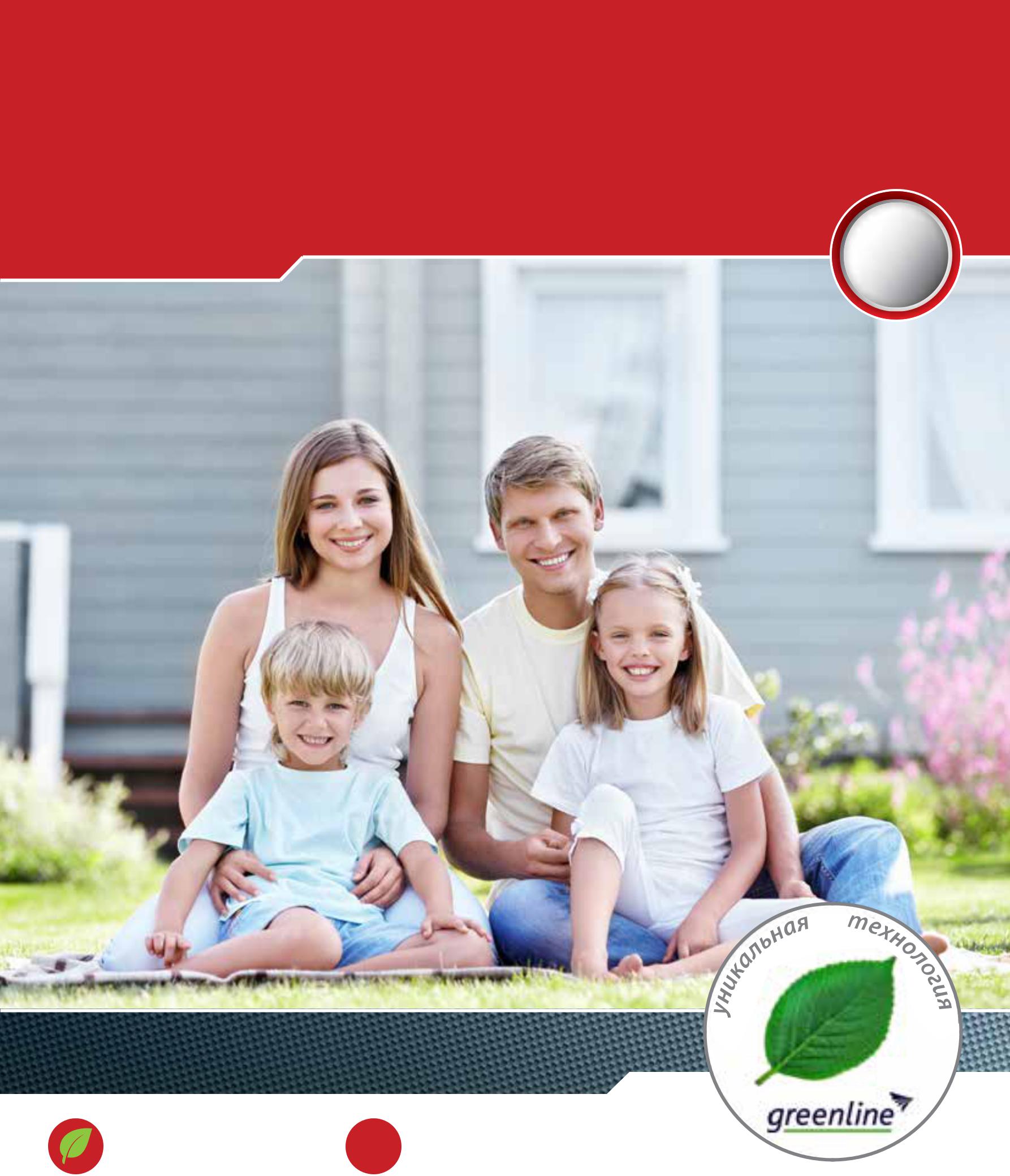 комфортэкологичность  безопасность  немецкое качество  больше света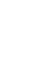 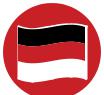 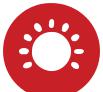 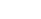 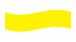 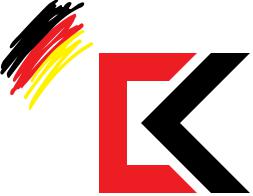 тепло  цветовое разнообразие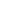 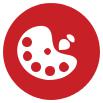 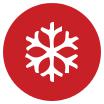 защита от шума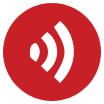 Das Fenster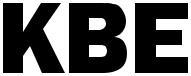 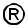 Оконные системы KBE_Expert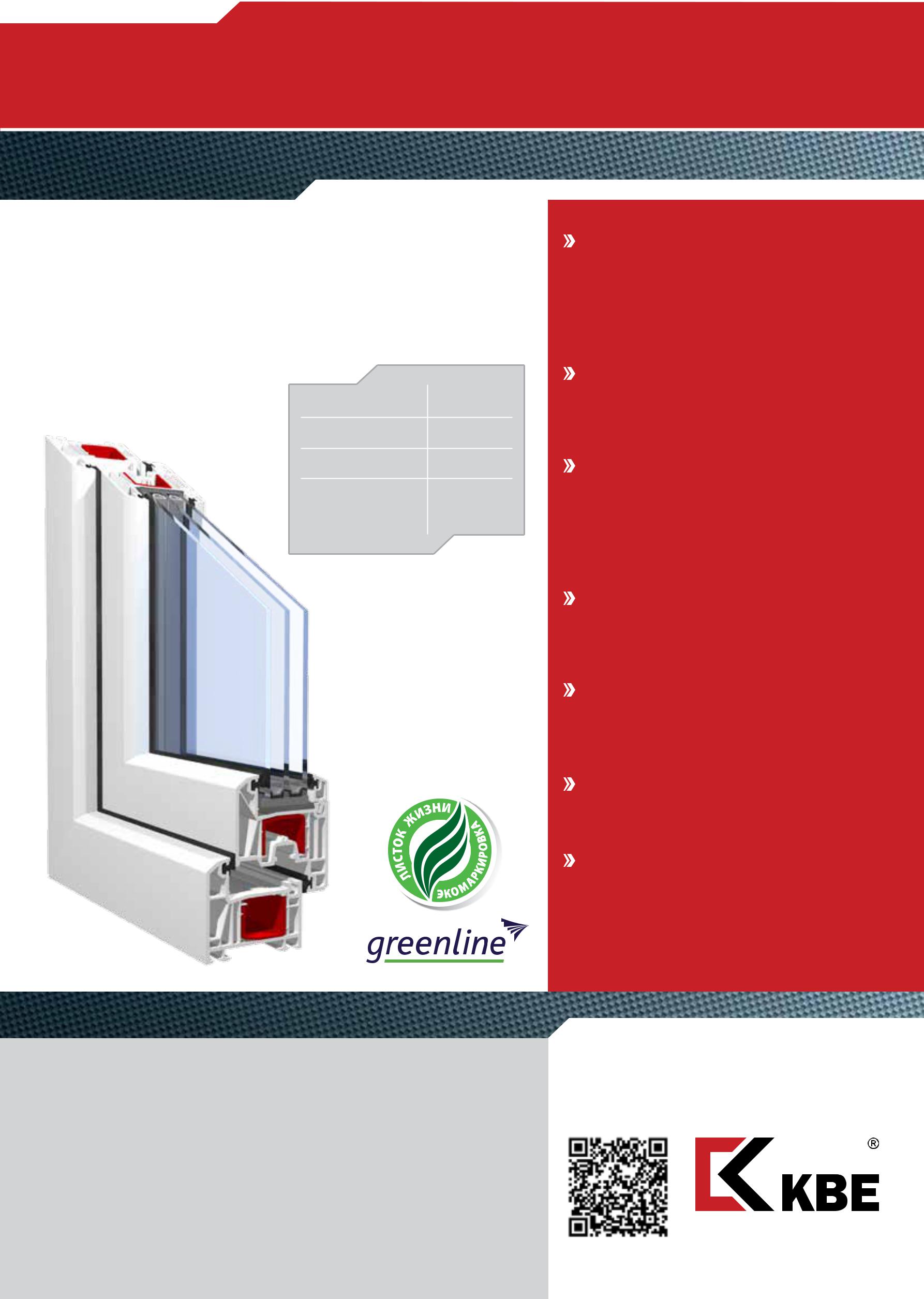 Прекрасные характеристики, многофункциональ-ность и современный дизайн делают окна KBE_Expert идеальным решением для остекления жилых помеще-ний. Окна KBE_Expert – экспертное решение оконного вопроса!Окна из профильной системы KBE_Expert можно купить здесь:ЭкологичностьПрофиль KBE производится по уникальной тех-нологии greenline. Не содержащие свинец окна KBE рекомендованы для установки в детскихи лечебно-профилактических учреждениях. Экологическая безопасность окон соответствует международному стандарту эко-маркировки «Листок жизни».Немецкое качествоСтабильность качества каждой партии продук-ции обеспечивается благодаря современному оборудованию и соблюдению всех технологиче-ских требований концерна profine GmbH.ТеплоБлагодаря 5-ти камерам и ширине 70 мм, окна из профиля KBE_Expert почти на 20% теплее, чем окна из обычных узких систем. А возможность установки более широкого стеклопакета позво-лит Вам не только сохранить тепло и уют дома, но и сэкономить деньги на отоплении, отказавшись от дополнительных обогревателей.БезопасностьНадежная защита от непрошеных гостей благода-ря конструктивным особенностям (фурнитурный паз 13 мм) и возможности установки противо-взломной фурнитуры!Защита от шумаБлагодаря повышенной герметичности окон из профиля KBE_Expert , в Вашем доме будут тишина и спокойствие, даже если за окном оживленная магистраль или стройка.Цветовое разнообразиеКлассический вид пластикового окна может быть изменен благодаря различным цветовым реше-ниям, в том числе имитирующим фактуру дерева.Больше светаБлагодаря светлому (серому) уплотнителю, окна из профиля KBE_Expert визуально расширяют пространство.Das Fensterwww.kbe.ruЭксперт оконных технологий55КАМЕРширина профиля70 ммколичество камер5толщина стеклопакетадо 42 ммкоэффициент0,83 м2 OС/Втсопротивления0,83 м2 OС/Вттеплопередаче